４＿ユニット３　1/2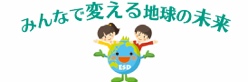 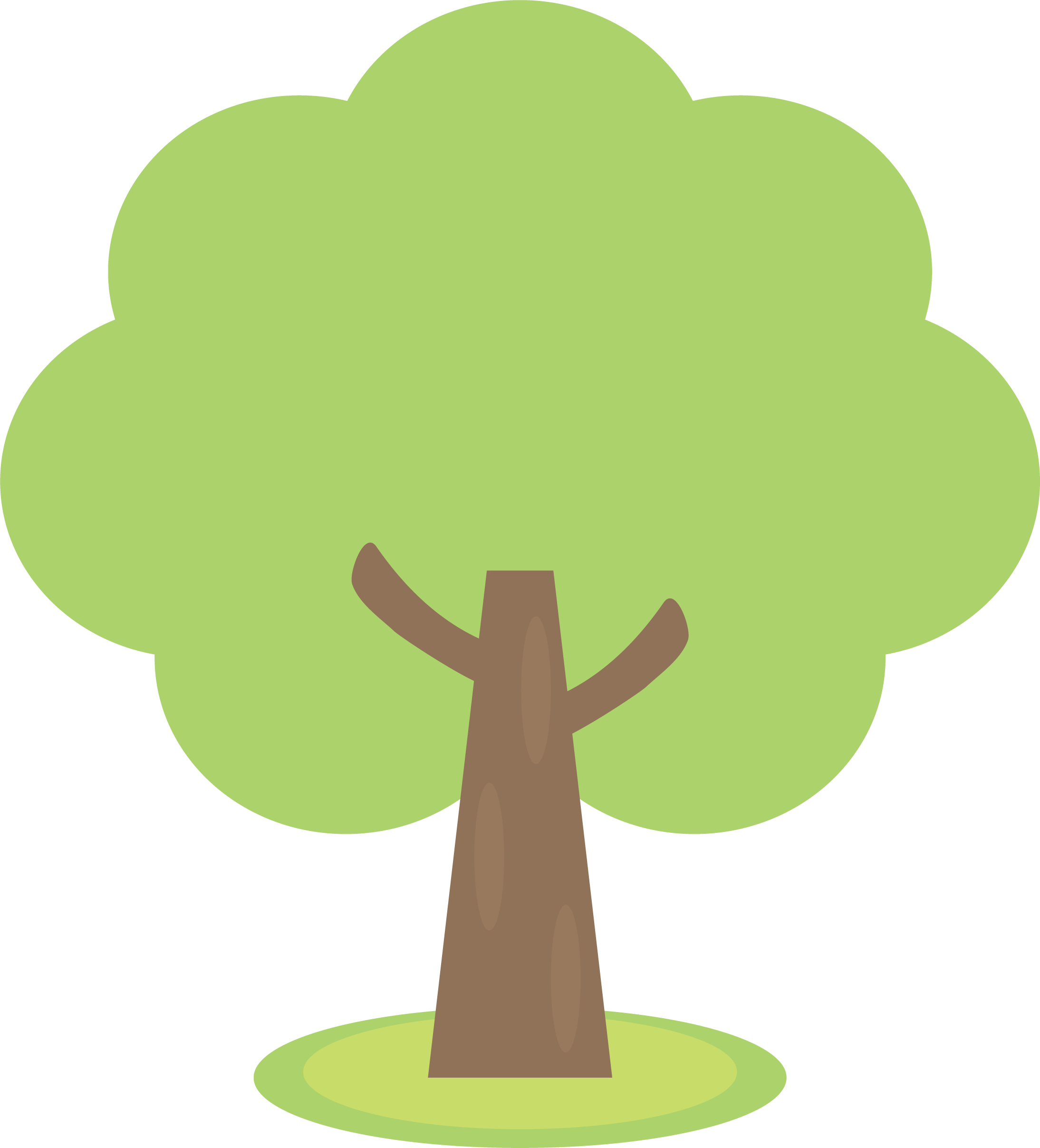 